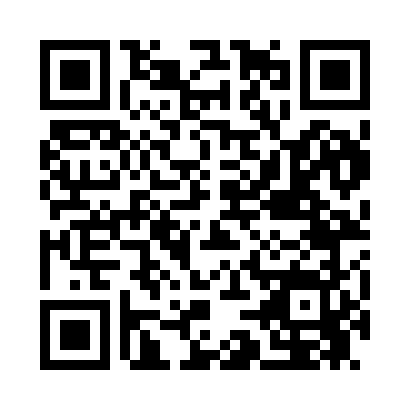 Prayer times for Rocky Brook, Alabama, USAMon 1 Jul 2024 - Wed 31 Jul 2024High Latitude Method: Angle Based RulePrayer Calculation Method: Islamic Society of North AmericaAsar Calculation Method: ShafiPrayer times provided by https://www.salahtimes.comDateDayFajrSunriseDhuhrAsrMaghribIsha1Mon4:165:3812:464:287:539:152Tue4:175:3812:464:287:539:153Wed4:175:3912:464:287:539:154Thu4:185:3912:464:287:539:145Fri4:185:4012:464:287:539:146Sat4:195:4012:464:297:539:147Sun4:205:4112:474:297:529:138Mon4:205:4112:474:297:529:139Tue4:215:4212:474:297:529:1310Wed4:225:4212:474:297:529:1211Thu4:225:4312:474:297:519:1212Fri4:235:4312:474:297:519:1113Sat4:245:4412:474:307:519:1114Sun4:255:4412:474:307:509:1015Mon4:255:4512:484:307:509:0916Tue4:265:4612:484:307:509:0917Wed4:275:4612:484:307:499:0818Thu4:285:4712:484:307:499:0719Fri4:295:4712:484:307:489:0720Sat4:295:4812:484:307:489:0621Sun4:305:4912:484:307:479:0522Mon4:315:4912:484:307:469:0423Tue4:325:5012:484:307:469:0424Wed4:335:5112:484:307:459:0325Thu4:345:5112:484:307:449:0226Fri4:355:5212:484:307:449:0127Sat4:365:5312:484:307:439:0028Sun4:365:5312:484:307:428:5929Mon4:375:5412:484:307:428:5830Tue4:385:5512:484:307:418:5731Wed4:395:5512:484:307:408:56